Broj: 7 Su-33/2022-6                      Pula-Pola, 17. siječnj 2022.OPIS POSLOVA RADNOG MJESTAPODACI O PLAĆI RADNOG MJESTASADRŽAJ I NAČIN TESTIRANJA TE PRAVNI IZVORI ZA PRIPREMU KANDIDATA ZA TESTIRANJAOpis poslova radnog mjesta sudski savjetnik: Pomaže sucu u radu, samostalno provodi postupak i predlaže sucu odluku sukladno važećim propisima, prima prijedloge, podneske i izjave stranaka, te obavlja samostalno ili pod nadzorom ili po uputama suca druge stručne poslove. Obavlja druge stručne poslove određene zakonom i Sudskim poslovnikom, kao i poslove po nalogu predsjednika suda prema rasporedu. Podaci o plaći radnog mjesta sudski savjetnik: Plaću radnog mjesta sudski savjetnik čini umnožak koeficijenta složenosti poslova radnog mjesta, a koji iznosi 1,552 i osnovice za izračun plaće (6.044,51 kuna bruto) uvećan za 0,5% za svaku navršenu godinu radnog staža.Testiranje za radno mjesto sudski savjetnik se sastoji od pisanog testa i razgovora Komisije s kandidatima (intervju). Pisani dio testiranja se sastoji provjere znanja, sposobnosti i vještina bitnih za obavljanje poslova radnog mjesta, pravni izvori: -Zakon o sudovima („Narodne novine“, broj 28/13, 33/15, 82/16, 67/18, 126/19 i 130/20), - Sudski poslovnik (»Narodne novine«, broj 37/14, 49/14, 8/15, 35/15, 123/15, 45/16, 29/17, 33/17, 34/17, 57/17, 101/18, 119/18, 81/19, 128/19, 39/20, 47/20, 138/20, 147/20, 70/21 ,99/21 i 145/21), - Zakon o zemljišnim knjigama ("Narodne novine" broj 63/19),- Zakon o vlasništvu i drugim stvarnim pravima  ("Narodne novine" broj 91/96, 68/98, 137/99, 22/00, 73/00, 129/00, 114/01, 79/06, 141/06, 146/08, 38/09, 153/09, 143/13, 152/14), - Zakon o parničnom postupku ("Narodne novine" broj 53/91, 91/92, 58/93, 112/99, 88/01, 117/03, 88/05, 2/07, 84/08, 123/08, 57/11, 148/11, 25/13, 89/14 i 70/19).OPĆINSKI SUD U PULI-POLA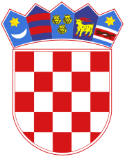 REPUBLIKA HRVATSKAOPĆINSKI SUD U PULI-POLAURED PREDSJEDNIKA SUDAKranjčevićeva 8,52100 Pula-Pola